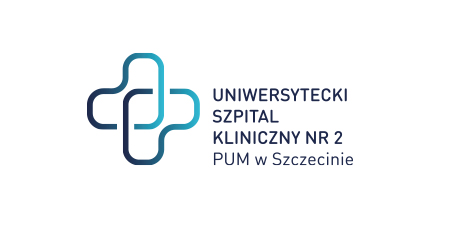 al. Powstańców Wielkopolskich 72 70-111 Szczecin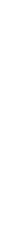 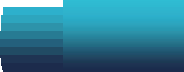 KLAUZULA INFORMACYJNADLA PRACOWNIKÓW  BEZ WZGLĘDU NA FORMĘ ZATRUDNIENIA/ KONTRAHENTÓWKto jest Administratorem moich danych osobowych?Administratorem Państwa danych osobowych jest Uniwersytecki Szpital Kliniczny nr 2 PUM w Szczecinie al. Powstańców Wielkopolskich 72, 70-111 SzczecinZ kim mogę się skontaktować w kwestiach związanych z przetwarzaniem moich danych OsobowychAdministrator powołał Inspektora Ochrony Danych (IOD). Kontakt z IOD jest możliwy telefonicznie pod nr: 91 466 14 77, lub za pośrednictwem poczty elektronicznej pod adresem: iod@usk2.szczecin.pl. Do IOD należy kierować wyłącznie sprawy dotyczące przetwarzania Państwa danych przez SPSK-2, w tym sprawy dotyczące realizacji praw w zakresie dostępu do swoich danych, ich sprostowania, usuwania, ograniczenia przetwarzania oraz sprzeciwu na ich przetwarzanie.Skąd Administrator ma moje dane osobowe?Państwa dane osobowe zostały przekazane Administratorowi przez Państwa Pracodawcę lub Zleceniodawcę. Państwa dane osobowe mogły również zostać podane Administratorowi przez Państwa.Jakie moje dane są przetwarzane?Administrator przetwarza Państwa dane osobowe obejmujące w szczególności takie kategorie jak dane identyfikacyjne (imię i nazwisko, stanowisko, numer telefonu oraz adres e-mail).W jakim celu będą przetwarzane moje dane osobowe?Czy moje dane będą komuś udostępniane?Odbiorcami Państwa danych osobowych będą podmioty uprawnione do uzyskania danych osobowych na podstawieprzepisów prawa, a także podmioty z którymi Administrator zawrze umowy powierzenia..Jak długo moje dane będą przetwarzane?Państwa dane osobowe przechowywane będą przez  czas, w którym umowa będzie wykonywana, a także przez okres przewidziany przepisami prawa, w szczególności przez czas przewidziany zapisami instrukcji kancelaryjnej.Jakie są moje prawa związane z przetwarzaniem moich danych OsobowychPosiadają Państwo prawo do żądania od administratora dostępu do danych osobowych, ich sprostowania, uzupełnienia, usunięcia, wniesienia sprzeciwu lub ograniczenia przetwarzania, a także uzyskania pierwszej nieodpłatnej kopii Państwa danych osobowych. Mają Państwo również prawo cofnąć zgodę na przetwarzanie danych osobowych przetwarzanych na podstawie udzielonej zgody (nie wpłynie to na legalność przetwarzania danych, którego dokonano przed cofnięciem zgody). Zpowyższych uprawnień mogą Państwoskorzystać w siedzibie administratora, pisząc naadres administratora lub zapośrednictwem poczty elektronicznej kierując korespondencję na adres: iod@usk2.szczecin.pl. Mają Państwo również prawo wniesienia skargi do organu nadzorczego, jakim jest Urząd Ochrony Danych Osobowych mieszczący się pod adresem ul. Stawki 2, 00-193 Warszawa;Czy moje dane będą przetwarzane jeszcze w jakiś sposób?Państwa dane osobowe przetwarzane są w ściśle ograniczonym minimalnym zakresie niezbędnym do realizowania ww. celów, administrator danych nie stosuje zautomatyzowanego podejmowania decyzji w tym profilowania.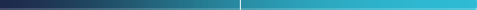 Centrala: T: +48 91 466 10 00Sekretariat Dyrektora oraz Zastępcy ds. Lecznictwa: T: +48 91 466 10 10, F: +48 91 466 10 15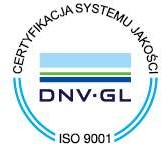 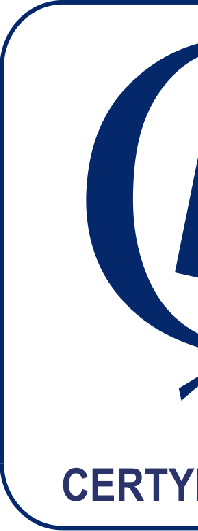 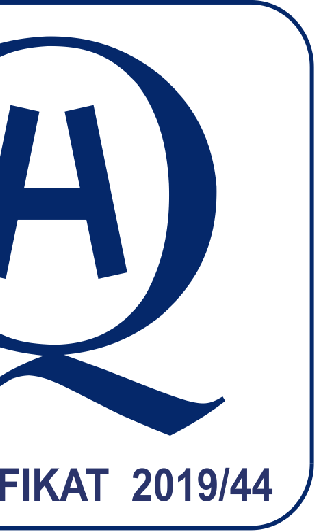 E: szpital@usk2.szczecin.pl, W: www.usk2.szczecin.plKRS: 0000018427, NIP: 955-19-08-958, REGON: 000288900Lp.Cel przetwarzaniaPodstawa prawna1Realizacja i   kontrola   zadań   wynikających   zumowy, pomiędzy Administratorem, a Państwa Pracodawcą lub Zleceniodawcąart. 6 ust. 1 lit.c) RODO;2Archiwizacja dokumentówart. 6 ust 1 lit. c) RODO; ustawa z dnia 20 października 2015r. w sprawie klasyfikowania i kwalifikowania dokumentacji, przekazywania materiałów archiwalnych do archiwówpaństwowych i brakowania dokumentacji niearchiwalnej.